Российская ФедерацияИркутская областьШелеховский муниципальный районАдминистрация Подкаменского сельского поселенияГлава АдминистрацииРАСПОРЯЖЕНИЕот «14» июня 2018г. № 19-раО проведении  аукциона  наприватизацию автомобиля ВАЗ-21310, 2004 года выпуска На основании протокола заседания комиссии по приватизации муниципального имущества Подкаменского муниципального образования от 04.06.2018 года  № 1, Прогнозного плана приватизации муниципального имущества Подкаменского муниципального образования на 2018 год, утвержденного решением Думы Подкаменского муниципального образования от 24.05.2018г № 9-рд, руководствуясь Федеральным законом от 21.12.2001 № 178-ФЗ «О приватизации государственного и муниципального имущества», Положением «О порядке приватизации муниципального имущества Подкаменского муниципального образования», утвержденного решением Думы от 22.02.2018г. № 4-рд, Уставом Подкаменского муниципального образования    	            1. Утвердить прилагаемую аукционную документацию по проведению аукциона открытого по составу участников и открытого по форме подачи предложений на приватизацию автомобиля ВАЗ-21310, 2004 года выпуска (Приложение № 1).           2. Комиссии по приватизации муниципального имущества Подкаменского муниципального образования провести аукцион, открытый по составу участников и открытый по форме подачи заявлений на приватизацию автомобиля ВАЗ-21310, 2004 года выпуска.           3. Разместить информацию о проведении аукциона на информационных стендах Подкаменского муниципального образования, на официальном сайте РФ в сети «Интернет» torgi.gov.ru  и на официальном сайте администрации Подкаменского сельского поселения.           4. Контроль за  исполнением настоящего распоряжения оставляю за собой.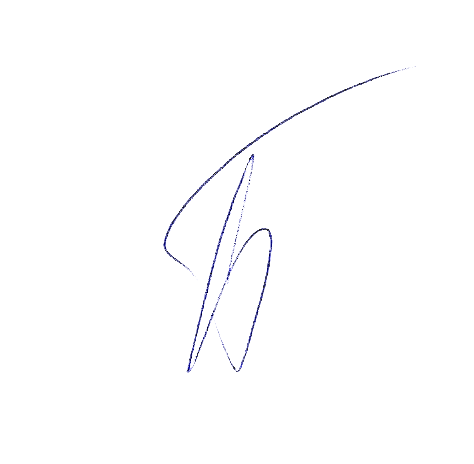 Глава Подкаменского муниципального образования                         Д. А. Бархатова Приложение № 1к распоряжению администрацииПодкаменского сельского поселения от 14.06.2018г № 19 -ра ДОКУМЕНТАЦИЯ по проведению аукциона  открытого по составу участников и открытого по форме подачи предложений на приватизацию  автомобиля ВАЗ-21310, 2004 года выпуска.ПРИГЛАШЕНИЕ К УЧАСТИЮ В АУКЦИОНЕАдминистрация Подкаменского сельского поселения приглашает к участию в аукционе  юридических лиц  и  физических лиц, зарегистрированных в качестве индивидуальных предпринимателей без образования юридического лица. Полная информация аукциона указана в «Информационной карте аукциона»,На основании  заявления заинтересованного лица о предоставление аукционной документации, в течение двух дней со дня получения соответствующего заявления, экземпляр аукционной документации на бумажном носителе предоставляется такому лицу.           1. ОБЩИЕ УСЛОВИЯ ПРОВЕДЕНИЯ АУКЦИОНА1.1.  Законодательное регулирование.Настоящая аукционная документация подготовлена в соответствии с требованиями Прогнозного плана приватизации муниципального имущества Подкаменского муниципального образования на 2018 год, утвержденного решением Думы Подкаменского муниципального образования от 24.05.2018г № 9-рд, руководствуясь Федеральным законом от 21.12.2001 № 178-ФЗ «О приватизации государственного и муниципального имущества», Положением «О порядке приватизации муниципального имущества Подкаменского муниципального образования», утвержденного решением Думы от 22.02.2018г. № 4-рд, Уставом Подкаменского муниципального образования.    	1.2. Извещение о проведении  аукциона.Извещение о проведении аукциона размещено на информационных стендах Подкаменского муниципального образования, на официальном сайте РФ в сети «Интернет» torgi.gov.ru  и на официальном сайте администрации Подкаменского сельского поселения. 1.3. Требования к Участникам  аукциона.	   1.3.1. К участию в аукционе допускаются любые физические и юридические лица, за исключением государственных и муниципальных унитарных предприятий, государственных и муниципальных учреждений, а также юридических лиц, в уставном капитале которых доля Российской Федерации, субъектов Российской Федерации и муниципальных образований превышает 25 процентов, кроме случаев, предусмотренных статьей 25  Федерального закона от 21.12.2001 № 178-ФЗ «О приватизации государственного и муниципального имущества», своевременно подавшие заявку на участие в аукционе и представившие надлежащим образом оформленные документы в соответствии с перечнем, объявленным в информационной карте аукциона.         1.3.2.	 Участник аукциона не должен находиться в процессе банкротства либо ликвидации.        1.4. Отстранение от участия в аукционе.1.4.1.Претендент не допускается к участию в аукционе по следующим основаниям:	- представленные документы не подтверждают право претендента быть покупателем в соответствии с законодательством Российской Федерации;	- представлены не все документы в соответствии с перечнем, указанным в информационном сообщении (за исключением предложений о цене муниципального имущества на аукционе), или оформление указанных документов не соответствует законодательству Российской Федерации;	- заявка подана лицом, не уполномоченным претендентом на осуществление таких действий;	- не подтверждено поступление в установленный срок задатка на счета, указанные в информационном сообщении.	Перечень оснований отказа претенденту в участии в аукционе является исчерпывающим.1.4.2. Заявка и документы претендента, не принятые Организатором, возвращаются претенденту в тот же день вместе с описью документов (с отметкой об отказе в приеме и причине отказа) путем вручения их претенденту или его уполномоченному представителю под расписку. 2. АУКЦИОННАЯ  ДОКУМЕНТАЦИЯ2.1. Содержание аукционной документации.2.1.1.	Предполагается, что Претендент аукциона изучит всю аукционную документацию. Предоставление заявки на участие в аукционе, не отвечающей всем требованиям аукционной документации, может привести к отклонению заявки на участие в аукционе.2.1.2.	Аукционная документация раскрывает, конкретизирует и дополняет информацию, опубликованную в Извещении о проведении  аукциона. В случае любых противоречий между ними аукционная документация имеет приоритет. Внесение изменений в аукционную документацию.2.3.1 Организатор  по собственной инициативе или в соответствии с запросом претендента аукциона вправе принять решение о внесении изменений в аукционную документацию  не позднее чем за пять дней до даты окончания подачи заявок на участие в аукционе. Изменение предмета аукциона не допускается. 	2.3.2 В течение пяти рабочих дней со дня принятия решения о внесении изменений в аукционную документацию такие изменения размещаются  на официальном сайте РФ в сети «Интернет» torgi.gov.ru.   и на официальном сайте администрации Подкаменского сельского поселения и в течение двух рабочих дней направляются заказными письмами всем претендентам аукциона.2.3.3 Срок подачи заявок на участие в аукционе продлевается так, чтобы со дня опубликования в официальном печатном издании изменений, внесенных в аукционную документацию, до даты окончания подачи заявок на участие в аукционе  составляло не менее чем пятнадцать дней.	2.3.4 Организатор не несет ответственности в случае, если претендент аукциона не ознакомился с изменениями, внесенными в извещение о проведении аукциона и аукционную документацию, размещенными и опубликованными надлежащим образом.3. ПОДГОТОВКА ЗАЯВКИ НА УЧАСТИЕ В АУКЦИОНЕ3.1. Форма заявки на участие в аукционеПретендент аукциона подает заявку на участие в аукционе в срок и по форме, которая установлена в Информационной карте аукциона. 3.2. Требования к содержанию документов, входящих в состав заявки на участие в аукционе3.2.1.Заявка на участие в аукционе представляет собой полный комплект документов, предоставляемых претендентом  для участия в аукционе. 	3.2.2. Заявка на участие в аукционе, которую представляет претендент аукциона в соответствии с настоящей документацией, должна:	- быть подготовлена по форме, представленной в  настоящей документации;	- содержать сведения и документы, указанные в Информационной карте аукциона.	Претенденты аукциона подают заявки, которые отвечают требованиям  аукционной документации.В случае, если от имени претендента действует его представитель по доверенности, к заявке должна быть приложена доверенность на осуществление действий от имени претендента, оформленная в установленном порядке, или нотариально заверенная копия такой доверенности. В случае, если доверенность на осуществление действий от имени претендента подписана лицом, уполномоченным руководителем юридического лица, заявка должна содержать также документ, подтверждающий полномочия этого лица.3.2.3. При подготовке заявки и документов, не допускается применение факсимильных подписей.	3.2.4. Непредставление необходимых документов в составе заявки, наличие в таких документах недостоверных сведений о претенденте аукциона является основанием для отказа в допуске к  участию в аукционе. Сделки приватизации муниципального имущества, совершенные лицами, не уполномоченными на совершение указанных сделок, признаются ничтожными.3.3.	Количество заявок на участие в аукционе3.3.1.	Каждый претендент аукциона вправе подать только 1 (одну) заявку.4. ПОДАЧА ЗАЯВКИ НА УЧАСТИЕ В АУКЦИОНЕ   4.1. Прием заявок и других документов начинается с даты, указанной в извещении о проведении аукциона, осуществляется в течение не менее 25 календарных дней и заканчивается не позднее, чем за три рабочих дня  до даты рассмотрения комиссией заявок и документов. Все листы документов, представляемых одновременно с заявкой, либо отдельные тома данных документов должны быть прошиты, пронумерованы, скреплены печатью претендента (при наличии печати для юридического лица) и подписаны претендентом или его представителем.4.2.	Одновременно с заявкой претенденты представляют следующие документы:юридические лица:заверенные копии учредительных документов;документ, содержащий сведения о доле Российской Федерации, субъекта Российской Федерации или муниципального образования в уставном капитале юридического лица (реестр владельцев акций либо выписка из него или заверенное печатью юридического лица (при наличии печати) и подписанное его руководителем письмо);документ, который подтверждает полномочия руководителя юридического лица на осуществление действий от имени юридического лица (копия решения о назначении этого лица или о его избрании) и в соответствии с которым руководитель юридического лица обладает правом действовать от имени юридического лица без доверенности;физические лица предъявляют документ, удостоверяющий личность, или представляют копии всех его листов.К данным документам (в том числе к каждому тому) также прилагается их опись. Заявка и такая опись составляются в двух экземплярах, один из которых остается у продавца, другой - у претендента.Соблюдение претендентом указанных требований означает, что заявка и документы, представляемые одновременно с заявкой, поданы от имени претендента. При этом ненадлежащее исполнение претендентом требования о том, что все листы документов, представляемых одновременно с заявкой, или отдельные тома документов должны быть пронумерованы, не является основанием для отказа претенденту в участии в продаже.4.3.Организатор аукциона принимает заявки от претендентов, ведет их учет по мере поступления в журнале приема заявок с присвоением каждой принятой заявке номера и времени подачи документов (число, месяц, время в часах и минутах), проверяет правильность оформления документов, представленных претендентами. Передает их по окончании срока приема в комиссию по проведению аукциона.4.4. Организатор аукциона принимает меры по обеспечению сохранности представленных претендентами заявок с прилагаемыми к ним документами, а также конфиденциальности сведений о лицах, подавших заявки, и содержании представленных ими документов до момента оглашения их на заседании комиссии.4.5. Заявки, поступившие после истечения срока приема заявлений, указанного в информационном сообщении, либо представленные без необходимых документов, либо поданные лицом, не уполномоченным претендентом на участие в аукционе на осуществление таких действий, организатором не принимаются. Отметка об отказе в принятии документов, возвращаются претендентам или их представителям под расписку.4.6. Заявки и документы претендента, не принятые организатором аукциона, возвращаются претенденту в тот же день вместе с описью документов путем вручения претенденту или его представителю под расписку.  	4.7. До признания претендента участником аукциона он имеет право посредством уведомления в письменной форме отозвать зарегистрированную заявку. В случае отзыва претендентом в установленном порядке заявки до даты окончания приема заявок поступивший от претендента задаток подлежит возврату в срок не позднее чем пять дней со дня поступления уведомления об отзыве заявки. В случае отзыва претендентом заявки позднее даты окончания приема заявок задаток возвращается в порядке, установленном для участников аукциона.5. РАССМОТРЕНИЕ ЗАЯВОК  НА УЧАСТИЕ В АУКЦИОНЕ.5.1. Комиссия в день определения участников аукциона  рассматривает принятые заявки с прилагаемыми к ним документами на предмет их соответствия требованиям законодательства.5.2. На основании результатов рассмотрения заявок на участие в аукционе  комиссией по приватизации принимается решение о признании претендента участником аукциона или об отказе в рассмотрении поданной им заявки.5.3. Решение комиссии о признании претендентов участниками аукциона оформляется протоколом приема заявок, в котором приводится перечень всех принятых заявок с указанием наименований (фамилии) претендентов, перечень отозванных заявок, наименование (фамилии) претендентов, признанных участниками аукциона, а также наименования (фамилии) претендентов, которым было отказано в допуске к участию в аукционе с указанием оснований для отказа.5.4. Претендент приобретает статус участника аукциона с момента подписания членами Комиссии протокола приема заявок.5.5. Претенденты, признанные участниками аукциона, и претенденты, не допущенные к участию в аукционе, уведомляются о принятом решении под расписку в день подведения итогов рассмотрения заявок.6. 	ПОРЯДОК ПРОВЕДЕНИЯ АУКЦИОНА6.1. В аукционе могут участвовать  участники аукциона и (или) их представители, имеющие надлежащим образом заверенные доверенности.  Участник аукциона (его представитель), явившийся на аукцион должен иметь при себе  документ, удостоверяющий личность. 6.2. Аукцион проводится путем повышения начальной стоимости продажи, указанной в извещении о проведении  аукциона, на "шаг аукциона"."Шаг аукциона" устанавливается в размере пяти процентов от начальной  стоимости, указанной в извещении о проведении аукциона. В случае, если после  объявления  предложения  один из участников аукциона  заявил о своем намерении предложить более высокую цену, аукционист обязан повысить "шаг аукциона" на пять процентов от начальной  цены.  6.3. Во  время  всей  процедуры  аукциона участникам аукциона не рекомендуется вступать в переговоры между собой.6.4. Аукцион проводится в следующем порядке: 1) аукционная комиссия непосредственно перед началом проведения аукциона регистрирует участников аукциона, явившихся на аукцион, или их представителей. Начало регистрации начинается за 30 минут до начала аукциона.  Участники аукциона, не прошедшие регистрацию, считаются не явившимися на аукцион. При регистрации участникам аукциона или их представителям выдаются пронумерованные карточки (далее - карточки);2) председатель комиссии по приватизации объявляет начало торгов, разъясняет порядок проведения торгов, представляет присутствующих членов комиссии по приватизации.3) по поручению председателя комиссии по приватизации один из членов комиссии по приватизации (аукционист) объявляет номера участников торгов и ведет процедуру торгов.5) аукцион начинается с объявления аукционистом предмета торга, начальной цены объекта приватизации, "шага аукциона", наименований участников аукциона, участников которые не явились на аукцион, аукционист предлагает участникам аукциона заявлять свои предложения в приобретении  данного объекта;6) участник аукциона, после объявления аукционистом начальной стоимости с «шагом аукциона», поднимает карточку в случае, если он согласен купить данный объект по объявленной цене; 7) аукционист объявляет номер карточки участника аукциона, который первым поднял карточку после объявления аукционистом  стоимости продажи, и новую стоимость продажи, повышенную в соответствии с "шагом аукциона", и "шаг аукциона", в соответствии с которым  повышается стоимость; 8) аукцион считается оконченным, если после троекратного объявления аукционистом цены объекта приватизации ни один участник аукциона не поднял карточку. В этом случае аукционист объявляет об окончании проведения аукциона, последнее и предпоследнее предложения о стоимости, номер карточки и наименование победителя аукциона и участника аукциона, сделавшего предпоследнее предложение о цене  объекта приватизации и объявляет торги закрытыми.6.5.Победителем торгов признается лицо, предложившее наиболее высокую стоимость объекта приватизации.6.6. Комиссия по приватизации ведет протокол аукциона, который подписывается всеми присутствующими членами  комиссии по приватизации и победителем торгов в день проведения торгов.    6.7. Уведомление о признании участника аукциона победителем выдается победителю или его полномочному представителю под расписку в день подведения итогов аукциона.  6.8. При уклонении или отказе победителя аукциона от заключения в установленный срок  договора купли-продажи имущества, задаток ему не возвращается,  и он утрачивает право на заключение указанного договора.   6.9. Сумма задатков возвращаются участникам аукциона, за исключением его победителя, в срок не позднее, чем пять дней  со дня подведения итогов аукциона.         6.10. Аукцион, в котором принял участие только один участник, признается несостоявшимся.          6.11. Информация о результатах приватизации муниципального имущества подлежит размещению на официальном сайте РФ в сети «Интернет» torgi.gov.ru.   и на официальном сайте администрации Подкаменского сельского поселения в течение десяти дней со дня совершения указанной сделки. К информации о результатах сделок приватизации муниципального имущества относятся следующие сведения:1) наименование продавца такого имущества;2) наименование такого имущества и иные позволяющие его индивидуализировать сведения (характеристика имущества);3) дата, время и место проведения торгов;4) цена сделки приватизации;5) имя физического лица или наименование юридического лица - участника продажи, который предложил наиболее высокую цену за такое имущество по сравнению с предложениями других участников продажи, за исключением предложения победителя продажи (в случае использования закрытой формы подачи предложений о цене), или участника продажи, который сделал предпоследнее предложение о цене такого имущества в ходе продажи (в случае использования открытой формы подачи предложений о цене);6) имя физического лица или наименование юридического лица - победителя торгов.7. ЗАКЛЮЧЕНИЕ ДОГОВОРА КУПЛИ-ПРОДАЖИПО РЕЗУЛЬТАТАМ АУКЦИОНА          7.1. В течение пяти рабочих дней с даты подведения итогов аукциона с победителем аукциона заключается договор купли-продажи.8. РАЗРЕШЕНИЕ СПОРОВ И РАЗНОГЛАСИЙ СТОРОН        8.1. Обжалование        В случае возникновения любых противоречий, претензий, разногласий и споров, связанных с проведением аукциона, Участники аукциона и  комиссия по приватизации предпринимают усилия для урегулирования таких противоречий, претензий и разногласий в добровольном порядке.      8.2. Разрешение споров и разногласий     Любые споры, оставшиеся неурегулированными во внесудебном порядке, разрешаются в судебном порядке.9. ИНФОРМАЦИОННАЯ КАРТА АУКЦИОНАОткрытого по составу участников и открытого по форме подачи предложений на  приватизацию  автомобиля ВАЗ 21310, 2004 года выпуска.Приложение № 1к аукционной  документации   ЗАЯВКА  НА УЧАСТИЕ  В  АУКЦИОНЕна  приватизацию автомобиля ВАЗ 21310, 2004 года выпуска   1. Изучив аукционную  документацию  на приватизацию автомобиля ВАЗ 21310, 2004 года выпуска, а также применимые к данному аукциону законодательство и нормативно – правовые акты ______________________________________________________________________________                                                (наименование участника аукциона)в лице, ___________________________________________________________________________                              (наименование должности, Ф.И.О. руководителя , уполномоченного лица для юридических лиц)сообщаю  о согласии участвовать в аукционе на условиях, установленных в указанных выше документах, и направляю настоящую заявку.     2. Мы ознакомлены с материалами документации по проведению  аукциона.     3. Сообщаем, что   не находимся в процессе банкротства либо ликвидации.     4. Наш юридический и фактический адрес, телефон:  ____________________________________________________________________________    5. Корреспонденцию в наш адрес просим направлять по адресу: _____________________________________________________________________________     6. К настоящей заявке прилагаются  документы согласно описи на     _1_____стр. Участник  аукциона                  ______________________________/________________/(уполномоченный представитель)                (подпись)                                                  (ФИО)Приложение № 2к   аукционной  документации ОПИСЬ ДОКУМЕНТОВ  на участие в аукционе открытого по составу участников и открытого по форме подачи предложений на  приватизацию автомобиля ВАЗ 21310, 2004 года выпускаНастоящим ________________________________________________________________________                                                               (наименование участника аукциона)подтверждает, что для участия в открытом аукционе на  приватизацию автомобиля ВАЗ 21310, 2004 года выпуска  Подпись претендента аукциона   ______________________/ ___________________//                  (его уполномоченного лица)                                                                         (ФИО)						МП№п/пНаименование пунктаТекст пояснений1.Организатор аукционаАдминистрация Подкаменского сельского поселения 666024,  Иркутская  область, Шелеховский район, п. Подкаменная, ул. Вокзальная, 7А (Телефон: 8 (39550) 2-81-202.Заказчик аукциона.Адрес места приема заявок на участие в аукционе.Администрация Подкаменского сельского поселения666024,  Иркутская  область, Шелеховский район, п. Подкаменная, ул. Вокзальная, 7А (Телефон: 8 (39550) 2-81-20 На основании Прогнозного плана приватизации муниципального имущества Подкаменского муниципального образования на 2018 год, утвержденного решением Думы Подкаменского муниципального образования  от 24.05.2018 года № 9-рд.3.Форма аукциона и подачи предложений Открытый по составу участников и открытый по форме подачи предложений на приватизацию  автомобиля ВАЗ -21310, 2004 года выпуска.4.Характеристика объекта, местоположение Автомобиль ВАЗ-21310, 2004 года выпуска, категория В; модель, номер двигателя 0035387, шасси (рама) отсутствует; № кузова 00531139; цвет кузова серебристый, мощность двигателя 58,8л.с.; объем двигателя 1774 куб.см.; тип двигателя бензиновый; общее состояние транспорта- требует ремонта.5.Начальная цена продажиНачальная цена продажи установлена в соответствии  с отчетом № 40/03-18 «Определение рыночной стоимости Автомобиля легковой ВАЗ-21310, 2004 года выпуска, государственный регистрационный номер Е614НК38» от 14.03.2018 года, выполненного независимым оценщиком ИП Остапенко В. В. составляет:  14 800 рублей, без учета НДС.6.Шаг аукциона740 рублей (5% от начальной цены) без учета НДС7.Форма заявки Дата начала и окончания приема заявок на участие в аукционе.Установленная администрацией Подкаменского сельского поселения. С 19.06.2018 по 13.07.2018. до 13.00 час. По адресу: п. Подкаменная, ул. Вокзальная, 7А каб. № 1, в понедельник - четверг с 09 часов 00 минут до 13 часов 00  минут и с 14 часов 00 минут до 18 часов 00 минут, пятница с 09 часов 00 минут до 13 часов 00  минутК заявке прилагаются:- Подписанная претендентом опись представленных документов.8.Срок принятия решения об отказе в участии  аукциона В день определения участников аукциона 9.Форма, размер,  порядок внесения задатка. Реквизиты счета.Форма задатка – безналичная.Задаток в размере  20% (2960 руб.) от начальной цены, указанной в информационном сообщении Реквизиты счета для перечисления задатка: УФК по Иркутской области (администрация Подкаменского сельского поселения л/с № 05343001920).  ИНН/КПП  3821013252/381001001 БИК 042520001р/с 40302810200001000001 в Отделении Иркутск, г. Иркутск (указать: задаток на участие в аукционе на приватизацию автомобиля ) ОКТМО 2565540810.Требования к участникам аукциона,условия выполненияПретендентами  для участия в аукционе могут быть любые физические и юридические лица, за исключением государственных и муниципальных унитарных предприятий, государственных и муниципальных учреждений, а также юридических лиц, в уставном капитале которых доля Российской Федерации, субъектов Российской Федерации и муниципальных образований превышает 25 процентов, кроме случаев, предусмотренных статьей 25  Федерального закона от 21.12.2001 № 178-ФЗ «О приватизации государственного и муниципального имущества», своевременно подавшие заявку на участие в аукционе и представившие надлежащим образом оформленные документы в соответствии с перечнем, объявленным в информационной карте аукциона. 2.  Участник не должен находиться в процессе банкротства либо ликвидации.11.Срок, место, порядок предоставления аукционной документацииАукционная документация размещается на официальном сайте РФ в сети «Интернет» torgi.gov.ru  и на официальном сайте администрации Подкаменского сельского поселения. Аукционная документация предоставляется со дня опубликования извещения о проведении аукциона на основании заявления, поданного в письменной форме по 13 июля 2018 года. Почтовый адрес: 666024, Иркутская область,                Шелеховский район, п. Подкаменная, ул. Вокзальная, 7А, каб. 1  в понедельник - четверг с 09 часов 00 минут до 13 часов 00  минут и с 14 часов 00 минут до 18 часов 00 минут, пятница с 09 часов 00 минут до 13 часов 00  минут12.Критерий определения победителя аукционаПредложения в ходе торгов наиболее высокой  цены за приватизацию выше указанного имущества.13.Порядок ознакомления покупателя с иной информацией, в том числе с актом инвентаризации,  условиями договора купли-продажи.В понедельник - четверг с 9.00 час.  до 13.00 час. и с 14.00 час. до 18.00 час., пятница с 09 часов 00 минут до 13 часов 00  минут со дня объявления аукционаКонтактное лицо: Дерчинская Наталья НиколаевнаТел.(39550) 2-81-2014.Перечень документов,  подаваемых претендентом для участия в аукционеЗаявка, по установленной форме.Одновременно с заявкой претенденты представляют следующие документы:юридические лица:заверенные копии учредительных документов;документ, содержащий сведения о доле Российской Федерации, субъекта Российской Федерации или муниципального образования в уставном капитале юридического лица (реестр владельцев акций либо выписка из него или заверенное печатью юридического лица (при наличии печати) и подписанное его руководителем письмо);документ, который подтверждает полномочия руководителя юридического лица на осуществление действий от имени юридического лица (копия решения о назначении этого лица или о его избрании) и в соответствии с которым руководитель юридического лица обладает правом действовать от имени юридического лица без доверенности;физические лица предъявляют документ, удостоверяющий личность, или представляют копии всех его листов.К данным документам (в том числе к каждому тому) также прилагается их опись. Заявка и такая опись составляются в двух экземплярах, один из которых остается у продавца, другой - у претендента.15.Место, дата, время и порядок определения участников аукционаОпределение участников аукциона будет проводиться  комиссией по приватизации муниципального имущества 17 июля 2018 года в 11.00 часов местного времени по адресу: 666024, Иркутская область,                Шелеховский район, п. Подкаменная, ул. Вокзальная, 7А, каб. 116.Место, дата, время и порядок подведения итогов аукциона.Порядок определения победителя.Аукцион проводится  комиссией по приватизации муниципального имущества 19 июля 2018 года в 11.00 часов местного времени по адресу: 666024, Иркутская область,                Шелеховский район, п. Подкаменная, ул. Вокзальная, 7А, каб. 1Победителем аукциона признается участник, предложивший наиболее высокую цену за продаваемый объект.17.Срок заключения договора купли-продажи.Договор купли-продажи заключается с Победителем аукциона в течение пяти рабочих дней с даты подведения итогов аукциона. 18.Срок передачи и оформление права собственностиНе позднее чем через тридцать дней после дня полной оплаты  имущества.№№ п\пНаименованиеКол-востраниц1.Заявка  на участие в аукционе 2.Заверенные копии учредительных документов (для юридических лиц).3.Документ, содержащий сведения о доле Российской Федерации, субъекта Российской Федерации или муниципального образования в уставном капитале юридического лица (реестр владельцев акций либо выписка из него или заверенное печатью юридического лица (при наличии печати) и подписанное его руководителем письмо) (для юридических лиц)4.Документ, который подтверждает полномочия руководителя юридического лица на осуществление действий от имени юридического лица (копия решения о назначении этого лица или о его избрании) и в соответствии с которым руководитель юридического лица обладает правом действовать от имени юридического лица без доверенности 5.Физические лица предъявляют документ, удостоверяющий личность, или представляют копии всех его листов.6.                                                                                              ВСЕГО: